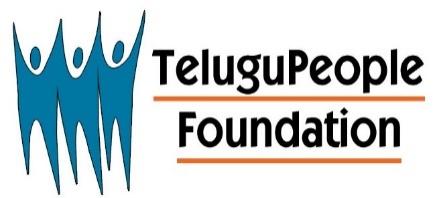 www.TeluguPeople.orgApplication for ScholarshipIMPORTANT: PLEASE FOLLOW INSTRUCTIONS OR APPLICATION WILL BE REJECTED.Candidate for Bachelor’s or Master’s degree MUST complete the application by themselves. Candidates applying for a diploma course may take assistance for clarification.Read instructions carefully and complete the form as per instructions. Failure to provide complete information could lead to delay or denial of scholarshipPlease provide information as accurately as you can. We verify all the information provided. ANY incorrect (or even suspicious) information provided will lead to outright rejection. STUDENT INFORMATIONPermanent AddressEducationCourse DetailsFamily BackgroundDescribe briefly about you (Achievements, Interests, hobbies etc.)Describe briefly about familyFamily Assets and LiabilitiesPlease read and tick the following boxes (tick only one in each row)Have another person (other than family) vouch for the accuracy of above informationIMPORTANT: Enclose CLEARLY LEGIBLE copies of ALL the following documents and Tick the box. If documents are photographed by smart phone, they are not legible on desktop or when printed. If documents are photographed, please ensure that your phone has the resolution capability to provide good quality pictures for producing a legible document when printed. You can confirm legibility by zooming in the document on the phone If you provide incomplete or illegible information it would lead to delay or denial of scholarship. Provide the reason if a document is not attached.Note: TPF will not share or make these documents (Except house photo) public without express permission from student and his / her parents/guardian. Due controls will be exercised to preserve dignity and privacy of students sponsored Application completed by☐ Student ☐ Student with Assistance from others ☐ Others, Write name Name of the Student in fullDOB / Age (Month, Date and Year in full)Native place along with MandalCurrent Status (Studying / Working / At home)How did you know about TPF scholarship program? ☐ Web search ☐ Facebook ☐ Personal referral ☐ Media☐ Other, Please specify If someone referred it to you, please mention name of the person. Click here to enter text.How do you know person referring?Telephone number of the person referringAddress for Correspondence (Provide in full)Email ID (Student)Phone number (Student)Is it a Smart phone?☐ Yes     ☐ NoPhone number (Father)Phone number (Mother)Phone number (Brothers / Sisters)CourseInstitutionYear of Passing% of MarksEntrance Exam appearedYearRank obtainedCollege In which seat is obtained (Include city)Course in which seat is obtained (Include specialty wherever applicable)Tuition / College fees (₹)Estimated Hostel expenses (₹)Hostel expenses are not usually covered in scholarship programEstimated travel expenses (₹)Travel expenses are not usually covered in scholarship programEstimated expenses for books and other Course material (₹)Any Scholarship (Government / Private) obtained (₹) (Specify if eligible for tuition fee reimbursement program or any other social welfare scholarship and amount eligible for)☐ Tuition Fee Reimbursement, Please specify amount  Click here to enter text.☐ Other, Please specify Any Financial Support received (₹)Amount Requested (₹)Father’s NameFather’s Native place (village and Mandal)Father’s OccupationIf employed, name of the employerMother’s NameMother’s Native place(village and Mandal)Mother’s OccupationIf employed, name of the employerIncome per annum (₹) Provide as accurate as you can. Will be enquired through independent sources. Application will be rejected if found inaccurate or suspiciousAny siblings? (Brothers / sisters)What are they doing? (Mention about all)House?☐ Own  ☐ Govt. Sanctioned   ☐ Rental ☐ Other, Please specify Type?☐ Hut  ☐ Asbestos sheet ☐ Tiled roof   ☐ Concrete roof☐ Other, Please specify Where? (Name of Village / Town / City)If Rental, Rent per Month?Housing Plots?☐ Yes     ☐ NoIf yes, how many Sq. YdsWhere? (Name of Village / Town / City)Farm Land?☐ Yes     ☐ NoIf yes, how many acres?Where? (Name of Village / Town / City)Ration card type?☐ White Card ☐ Other, Please specify   TV?☐ Yes     ☐ NoFridge?☐ Yes     ☐ NoAir-conditioner?☐ Yes     ☐ NoGas stove?☐ Yes     ☐ NoMotor Vehicles?☐ Yes     ☐ NoAny loans from banks or private lenders?☐ Yes     ☐ NoIf yes, how much is the total loans (₹)Having higher loans does not necessarily increase chances of awarding scholarship. This is for data collection ONLYTeluguPeople Foundation will use non-identifying information pertaining to candidates, such as candidate’s general profile, house picture etc., at public events, on their website, newsletters and other social media to communicate organization’s impact and promote charitable causes. Student Mentors and members are authorized to discuss specific identifying information, such as name, photo of the candidate, college etc., with donors at private events and public events, when mentors/members are in full control of such information. The following authorization specifically pertains to disclosing specific identifying information on website, newsletters and social mediaIMPORTANT: House photo is critical in our public messages, and will always be used in website, newsletter and other social media. If student does not wish us to publish his / her or family members photo, please provide house photo without student or family members in themTeluguPeople Foundation will use non-identifying information pertaining to candidates, such as candidate’s general profile, house picture etc., at public events, on their website, newsletters and other social media to communicate organization’s impact and promote charitable causes. Student Mentors and members are authorized to discuss specific identifying information, such as name, photo of the candidate, college etc., with donors at private events and public events, when mentors/members are in full control of such information. The following authorization specifically pertains to disclosing specific identifying information on website, newsletters and social mediaIMPORTANT: House photo is critical in our public messages, and will always be used in website, newsletter and other social media. If student does not wish us to publish his / her or family members photo, please provide house photo without student or family members in themTeluguPeople Foundation will use non-identifying information pertaining to candidates, such as candidate’s general profile, house picture etc., at public events, on their website, newsletters and other social media to communicate organization’s impact and promote charitable causes. Student Mentors and members are authorized to discuss specific identifying information, such as name, photo of the candidate, college etc., with donors at private events and public events, when mentors/members are in full control of such information. The following authorization specifically pertains to disclosing specific identifying information on website, newsletters and social mediaIMPORTANT: House photo is critical in our public messages, and will always be used in website, newsletter and other social media. If student does not wish us to publish his / her or family members photo, please provide house photo without student or family members in themTeluguPeople Foundation will use non-identifying information pertaining to candidates, such as candidate’s general profile, house picture etc., at public events, on their website, newsletters and other social media to communicate organization’s impact and promote charitable causes. Student Mentors and members are authorized to discuss specific identifying information, such as name, photo of the candidate, college etc., with donors at private events and public events, when mentors/members are in full control of such information. The following authorization specifically pertains to disclosing specific identifying information on website, newsletters and social mediaIMPORTANT: House photo is critical in our public messages, and will always be used in website, newsletter and other social media. If student does not wish us to publish his / her or family members photo, please provide house photo without student or family members in them11☐ I authorize TeluguPeople Foundation to use specific identifying information pertaining to me in on their website, newsletters and other social media. I understand that providing such authorization is not necessary to qualify for scholarship.☐ I authorize TeluguPeople Foundation to use specific identifying information pertaining to me in on their website, newsletters and other social media. I understand that providing such authorization is not necessary to qualify for scholarship.☐ I DO NOT authorize TeluguPeople Foundation to use specific identifying information pertaining to me on their website, newsletters and other social media. I understand that this denial will not automatically disqualify me from receiving scholarship. 2☐ I certify that the above information is correct. I understand that providing false data will automatically disqualify me from scholarship program and I will become liable for reimbursement of scholarship immediately☐ I certify that the above information is correct. I understand that providing false data will automatically disqualify me from scholarship program and I will become liable for reimbursement of scholarship immediately☐ I certify that the above information is correct. I understand that providing false data will automatically disqualify me from scholarship program and I will become liable for reimbursement of scholarship immediately3☐ I will notify TeluguPeople Foundation of any changes in above information. I understand that failure to report changes may lead to disqualification from scholarship program☐ I will notify TeluguPeople Foundation of any changes in above information. I understand that failure to report changes may lead to disqualification from scholarship program☐ I will notify TeluguPeople Foundation of any changes in above information. I understand that failure to report changes may lead to disqualification from scholarship programForm completed by (Sign / Date)Form completed by (Sign / Date)Full NameFull NamePerson vouching (Full Name)How do you know the applicant?☐ I certify that the above information is correct. I understand that providing false data will automatically disqualify the candidate from scholarship program ☐ I certify that the above information is correct. I understand that providing false data will automatically disqualify the candidate from scholarship program Sign / DateAddressPhone numberDocument (Include copies)Attach and Click the boxAll marks certificates☐ Rank card☐ Proof of admission / allocation letter☐ Estimated fee statement (Include hostel and travel expenses)☐Passport size photograph☐Photograph of house (Make sure photo captures entire house)☐Photograph of Door # from the house (written by Panchayat or Municipality)☐ Ration card (Copy should include address from the card)☐ Student’s Aadhar card (Should include address from card) ☐ Father’s Aadhar card (Should include address from card)☐ Mother’s Aadhar card (Should include address from card)☐ Last month’s Electricity bill☐ Last month’s Gas Cylinder bill☐ First page of Bank passbook of student. If student doesn’t have account, provide father’s / mother’s bank passbook☐ Last month’s pay slips of father, if employed☐ Attached ☐ Not employed Last month’s pay slips of mother, if employed ☐ Attached ☐ Not employed Last 12 months Bank passbook or statement of student ☐ Attached ☐ No Account Last 12 months Bank passbook or statement of father ☐ Attached ☐ No Account Last 12 months Bank passbook or statement of mother☐ Attached ☐ No AccountOther documents attached (Specify)Please explain the reason if any of the documents are not attached:Please explain the reason if any of the documents are not attached: